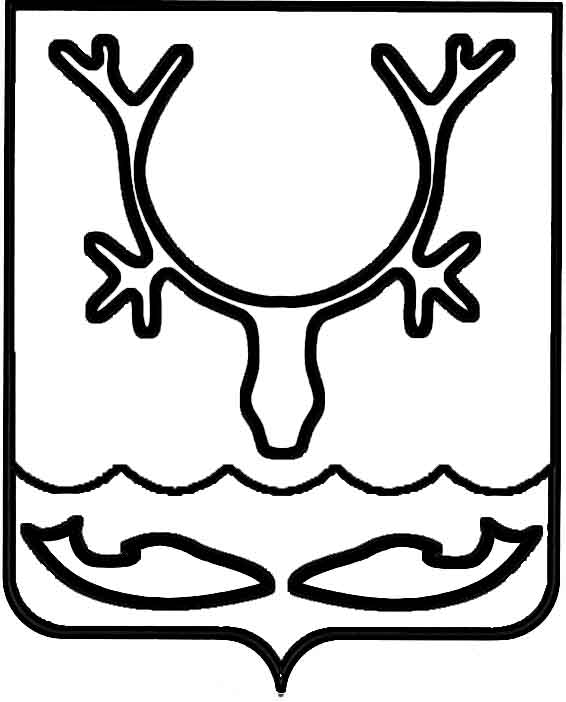 Администрация муниципального образования
"Городской округ "Город Нарьян-Мар"ПОСТАНОВЛЕНИЕО внесении изменения в постановление Администрации МО "Городской округ "Город Нарьян-Мар" от 14.04.2010 № 515В связи с кадровыми изменениями, в соответствии с Федеральным законом от 06.10.2003 № 131-ФЗ "Об общих принципах организации местного самоуправления в Российской Федерации", постановлением Правительства Российской Федерации от 30.12.2003 № 794 "О единой государственной системе предупреждения 
и ликвидации чрезвычайных ситуаций" Администрация муниципального образования "Городской округ "Город Нарьян-Мар"П О С Т А Н О В Л Я Е Т:Внести в постановление Администрации МО "Городской округ "Город Нарьян-Мар" от 14.04.2010 № 515 "О комиссии по предупреждению и ликвидации чрезвычайных ситуаций и обеспечению пожарной безопасности муниципального образования "Городской округ "Город Нарьян-Мар" следующее изменение:Приложение № 2 к постановлению изложить в новой редакции согласно приложению к настоящему постановлению.Настоящее постановление вступает в силу после его официального опубликования.26.09.2023№1370И.о. главы города Нарьян-Мара Д.В. АнохинПриложение к постановлению Администрации муниципального образования "Городской округ "Город Нарьян-Мар" от 26.09.2023 № 1370"Приложение № 2к постановлению Администрации МО "Городской округ "Город Нарьян-Мар" от 14.04.2010 № 515Состав комиссии по предупреждению и ликвидации чрезвычайных ситуаций и обеспечению пожарной безопасности муниципального образования "Городской округ "Город Нарьян-Мар" Состав комиссии по предупреждению и ликвидации чрезвычайных ситуаций и обеспечению пожарной безопасности муниципального образования "Городской округ "Город Нарьян-Мар" Состав комиссии по предупреждению и ликвидации чрезвычайных ситуаций и обеспечению пожарной безопасности муниципального образования "Городской округ "Город Нарьян-Мар" Белак О.О.– глава города Нарьян-Мара, председатель комиссии;– глава города Нарьян-Мара, председатель комиссии;Бережной А.Н.– первый заместитель главы Администрации МО "Городской округ "Город Нарьян-Мар", заместитель председателя комиссии;– первый заместитель главы Администрации МО "Городской округ "Город Нарьян-Мар", заместитель председателя комиссии;Бобров В.В.– главный специалист отдела гражданской обороны и чрезвычайных ситуаций, мобилизационной работы Администрации муниципального образования "Городской округ "Город Нарьян-Мар", секретарь комиссии.– главный специалист отдела гражданской обороны и чрезвычайных ситуаций, мобилизационной работы Администрации муниципального образования "Городской округ "Город Нарьян-Мар", секретарь комиссии.Члены комиссии:Члены комиссии:Члены комиссии:Анохин Д.В.– заместитель главы Администрации МО "Городской округ "Город Нарьян-Мар" по взаимодействию с органами государственной власти и общественными организациями, начальник штаба комиссии;– заместитель главы Администрации МО "Городской округ "Город Нарьян-Мар" по взаимодействию с органами государственной власти и общественными организациями, начальник штаба комиссии;Ардеев Ю.В.– начальник пожарно-спасательной части федеральной противопожарной службы (I разряда по охране г. Нарьян-Мара);– начальник пожарно-спасательной части федеральной противопожарной службы (I разряда по охране г. Нарьян-Мара);Бетхер Н.Н.– директор Нарьян-Марского муниципального унитарного предприятия объединенных котельных и тепловых сетей;– директор Нарьян-Марского муниципального унитарного предприятия объединенных котельных и тепловых сетей;Жукова О.В.– заместитель главы Администрации МО "Городской округ "Город Нарьян-Мар" по экономике и финансам, член штаба комиссии;– заместитель главы Администрации МО "Городской округ "Город Нарьян-Мар" по экономике и финансам, член штаба комиссии;Ляпин А.В.– директор муниципального казенного учреждения "Чистый город";– директор муниципального казенного учреждения "Чистый город";Калюжный В.В.– директор муниципального унитарного предприятия 
"Нарьян-Марское автотранспортное предприятие";– директор муниципального унитарного предприятия 
"Нарьян-Марское автотранспортное предприятие";Оленицкий И.В.– руководитель аппарата – управляющий делами Администрации муниципального образования "Городской округ "Город 
Нарьян-Мар", член штаба комиссии;– руководитель аппарата – управляющий делами Администрации муниципального образования "Городской округ "Город 
Нарьян-Мар", член штаба комиссии;Петров О.Г.– заместитель начальника полиции Управления Министерства внутренних дел России по Ненецкому автономному округу;– заместитель начальника полиции Управления Министерства внутренних дел России по Ненецкому автономному округу;Руденко А.В.– директор муниципального казенного учреждения "Управление городского хозяйства г. Нарьян-Мара";– директор муниципального казенного учреждения "Управление городского хозяйства г. Нарьян-Мара";Савастьянов С.И.– начальник группы организации пожаротушения и проведения аварийно-спасательных работ Главного управления МЧС России по Ненецкому автономному округу;– начальник группы организации пожаротушения и проведения аварийно-спасательных работ Главного управления МЧС России по Ненецкому автономному округу;Стаич М.Ю.– начальник отдела гражданской обороны и чрезвычайных ситуаций, мобилизационной работы Администрации муниципального образования "Городской округ "Город 
Нарьян-Мар";– начальник отдела гражданской обороны и чрезвычайных ситуаций, мобилизационной работы Администрации муниципального образования "Городской округ "Город 
Нарьян-Мар";Суслов А.А.– директор муниципального унитарного предприятия "Комбинат по благоустройству и бытовому обслуживанию";– директор муниципального унитарного предприятия "Комбинат по благоустройству и бытовому обслуживанию";Терентьева Е.А.– начальник управления жилищно-коммунального хозяйства Администрации муниципального образования "Городской округ "Город Нарьян-Мар";– начальник управления жилищно-коммунального хозяйства Администрации муниципального образования "Городской округ "Город Нарьян-Мар";Максимов Д.В.– начальник отдела в НАО РУ ФСБ России по Архангельской области.".– начальник отдела в НАО РУ ФСБ России по Архангельской области.".